Unit 5 Study GuideTRIANGLE CONGRUENCE: On looseleaf, write a proof for each of the following:			2. 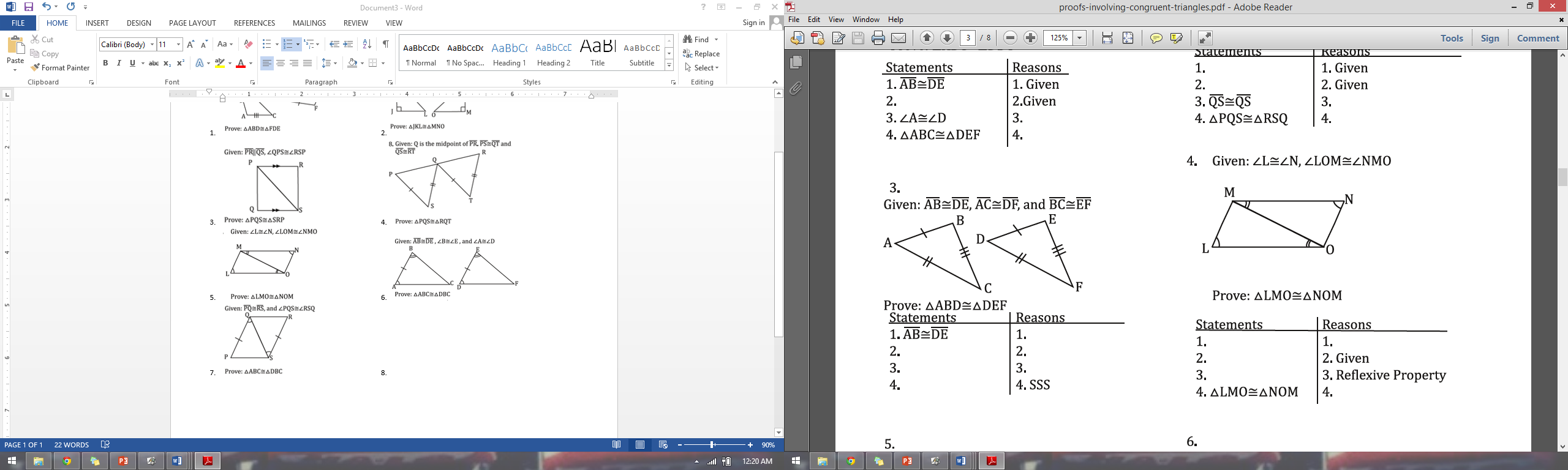 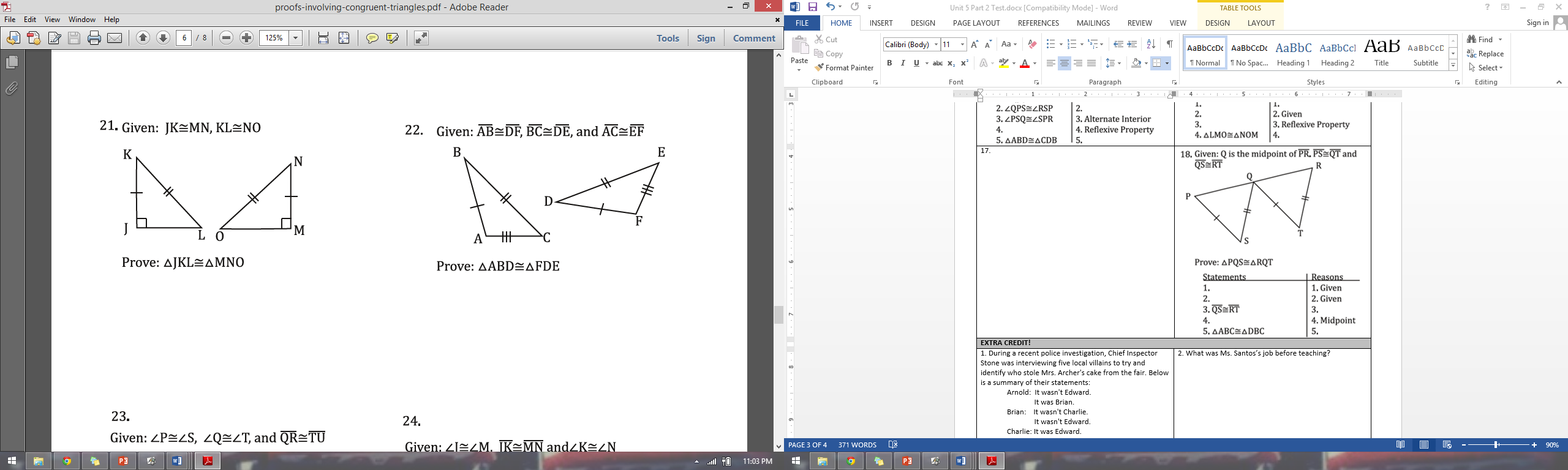 			4. 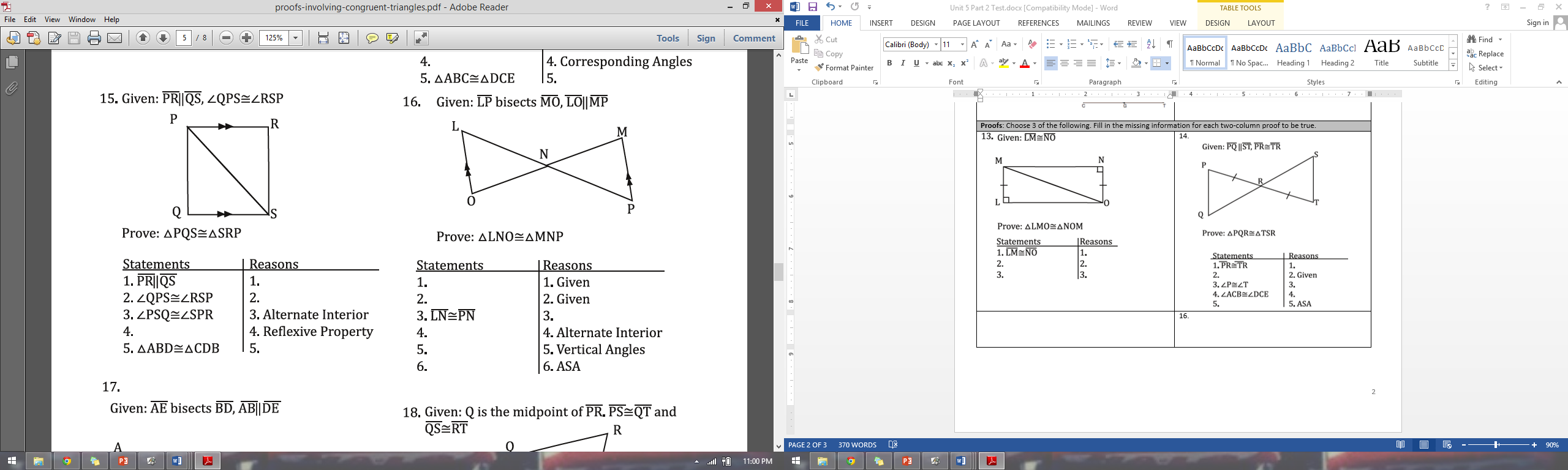 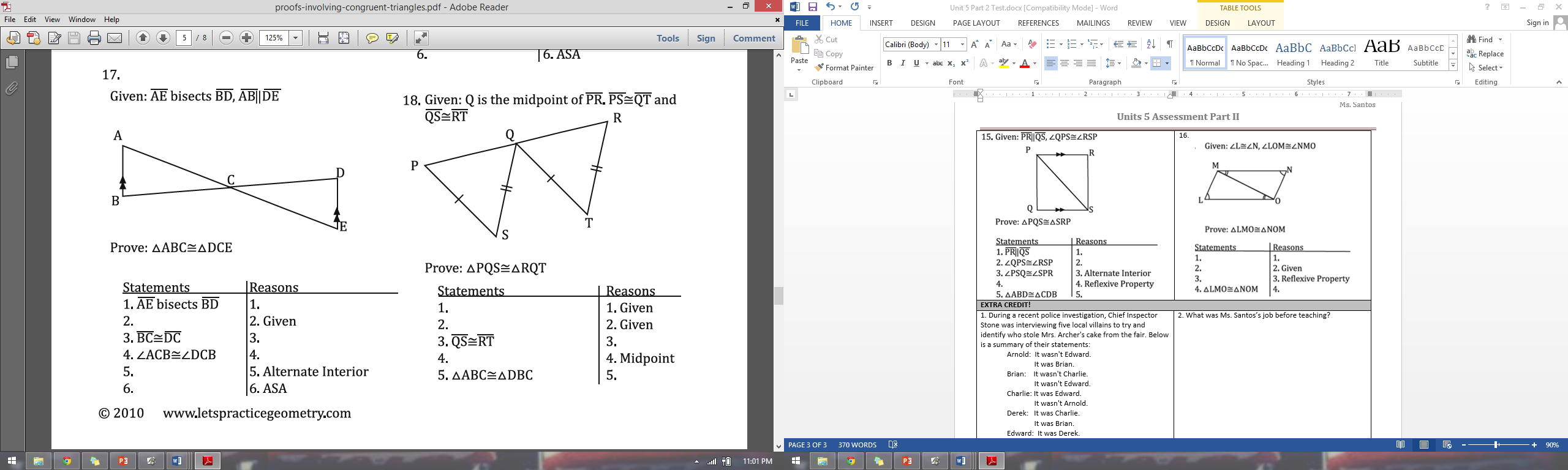 				6. 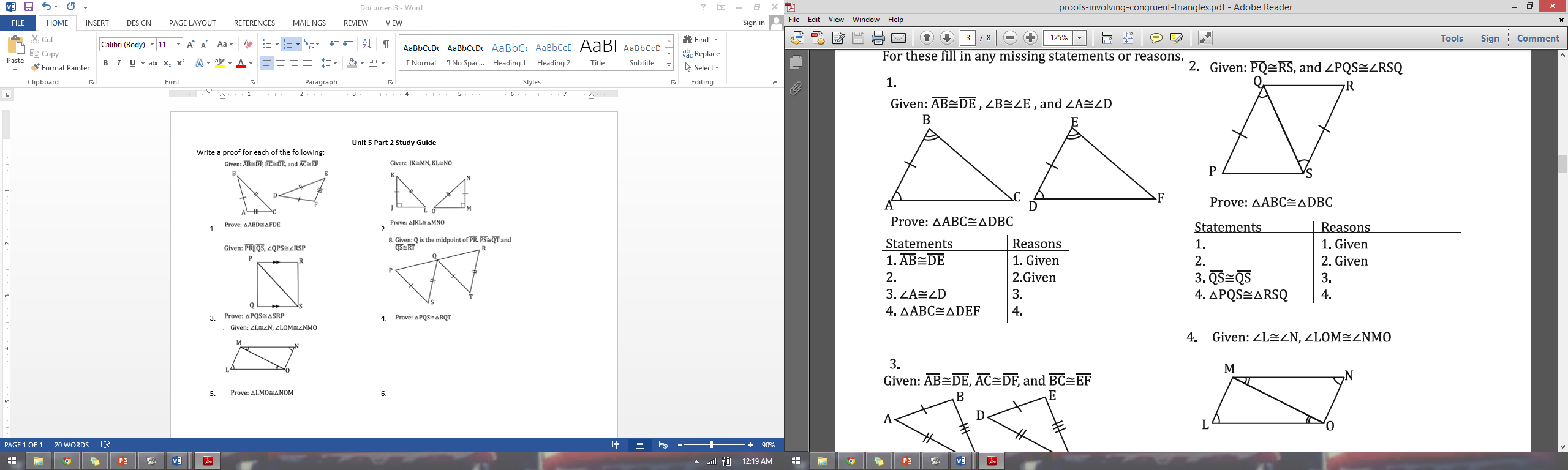 If AD = 3y + 5 and BC  5y - 1, what must the value of y be to prove ΔAED  ΔCEB by the SSS Postulate?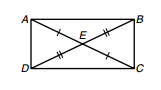 TRIANGLE SUM/ISOSCELES TRIANGLE THEOREMIf If , , and mCDE = 110o, what is the measure of ?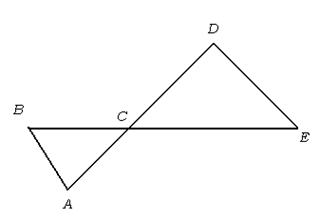 Find the value of x and the measure of each angle.		11. Find the measure of x.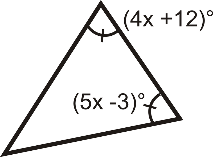 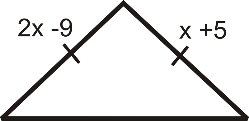 Find the value of x.						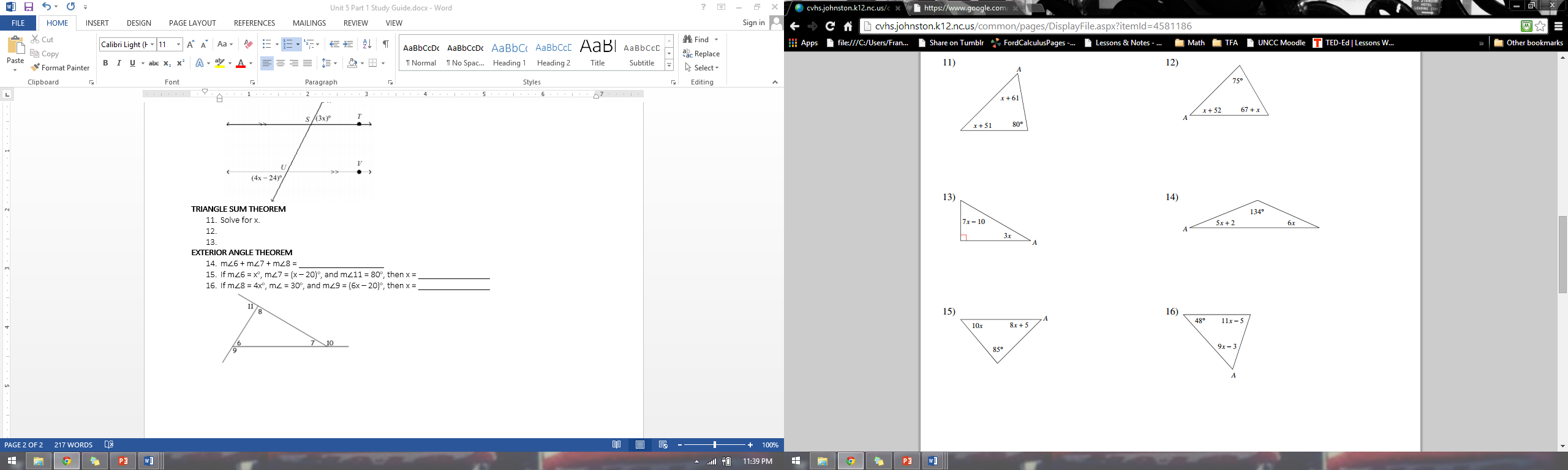 ANGLE ADDITION POSTULATEm∠ABC = 17x + 8, m∠ABK = 42o, and m∠KBC = 12x – 4. Find m∠ABC.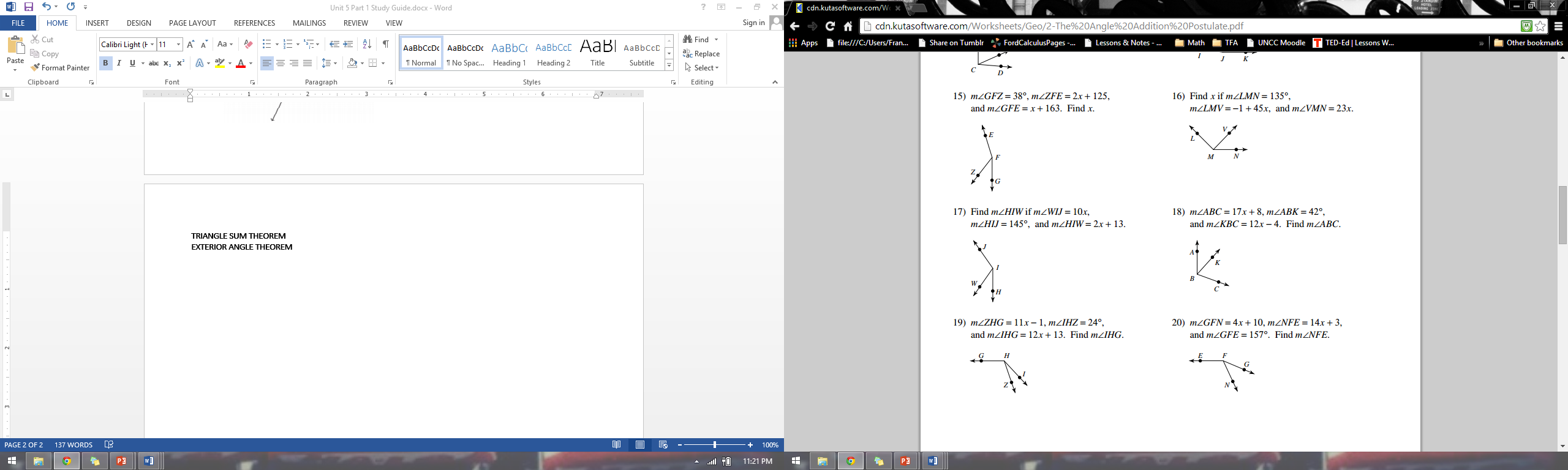 m∠GFN = 4x + 10, m∠NFE = 14x + 3, and m∠GFE = 157o. Find m∠NFE.ANGLE RELATIONSHIPS & TYPES OF ANGLESUse the diagram below to answer the following.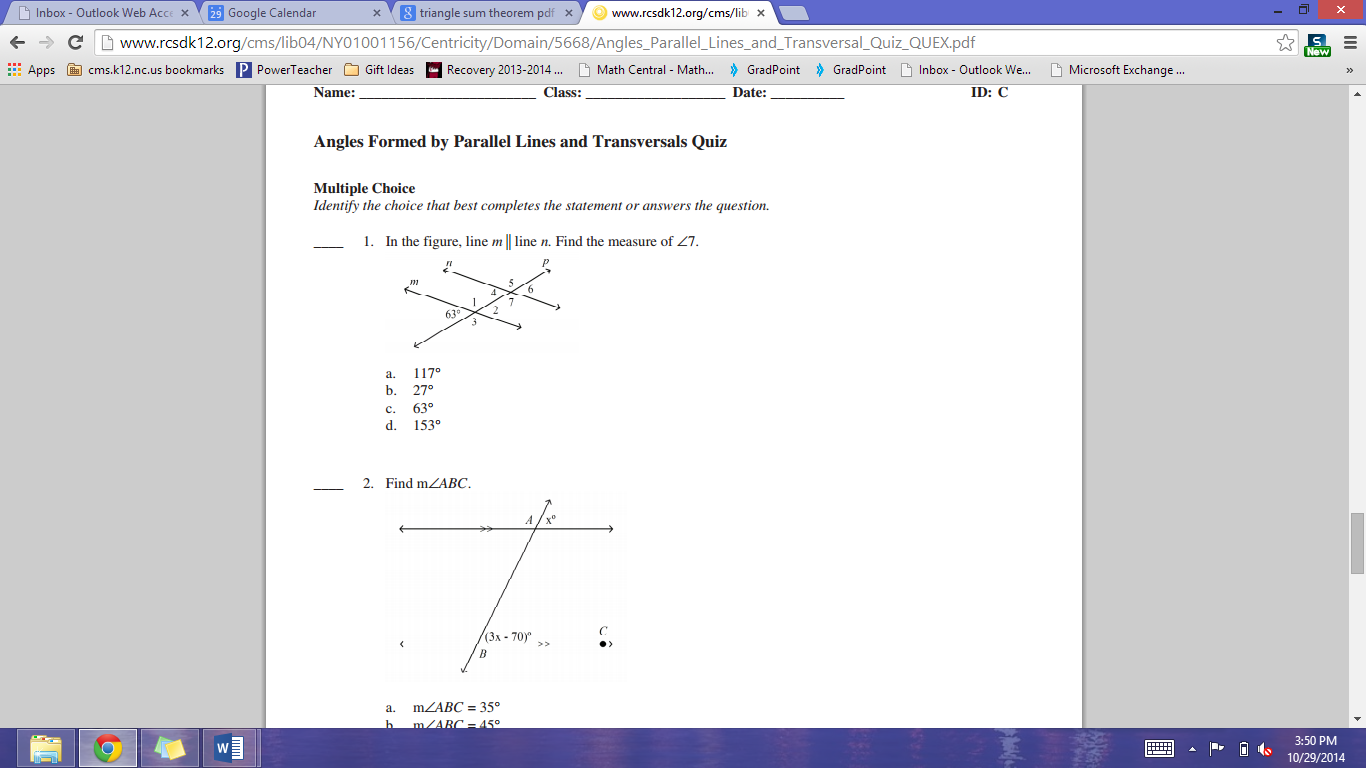 Define the following, and use the diagram to identify an example of each.Corresponding Angles Alternate Interior Angles Alternate Exterior Angles Consecutive Interior Angles What is the measure of ∠7? Justify your answer.What is the measure of ∠3? Justify your answer.What is the measure of ∠2? Justify your answer.EXTERIOR ANGLE THEOREMUse the diagram below to answer the following.m∠6 + m∠7 + m∠8 = ____________If m∠6 = xo, m∠7 = (x – 20)o, and m∠11 = 80o, then x = ____________If m∠8 = 4xo, m∠7 = 30o, and m∠9 = (6x – 20)o, then x = ____________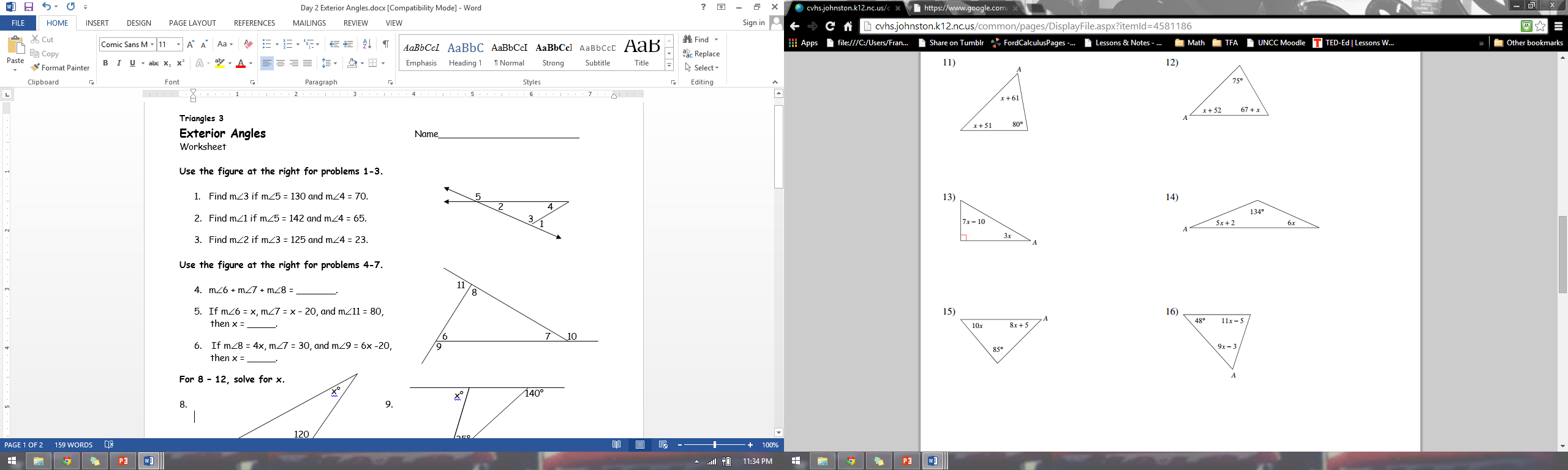 MIDSEGMENT THEOREMUse ∆GHJ, where A, B, and C are midpoints of the sides.		23. In the diagram below of ΔACT, D is the midpoint 
If AB = 2x+8 and GJ = 3x+24, what is AB?				of AC, O is the midpoint of AT, and G is the midpoint of CT. If AC = 20, AT = 36, and CT = 44, what is the perimeter of parallelogram CDOG?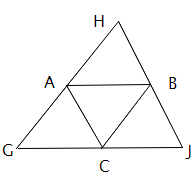 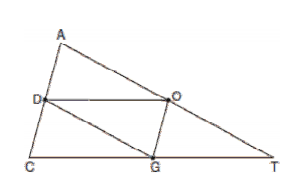 